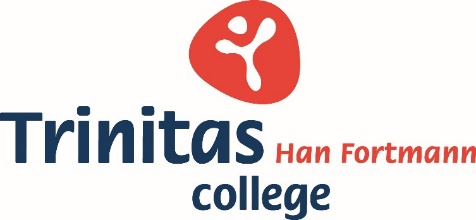 PROGRAMMA VAN TOETSING EN AFSLUITINGvwo 5  havo 52023-2024
(vwo 4 2021-2022)Maatwerk pta’s voor de vakken: ak, biol, ckv, fatl, ges, in, maat, maw, mu, natk, netl, wisA, wisDVoor de overige vakken geldt het reguliere havo 5 ptaVersiedatum: 14-9-2023Vastgesteld: 19-9-2023AARDRIJKSKUNDE MAATWERK PTA VOOR OVERSTAPPERS VAN V5 NAAR H5	   PTA HAVO5 (2023-2024)vwo 4vwo 5Havo 5  4  	Bij de opgegeven hoofdstukken wordt verwacht dat naast het tekstboek ook de opdrachten en aantekeningen in het werkboek en de toegevoegde uitleg in PPT en clips worden bestudeerd.   5	aardrijkskunde_havo_versie_2_2023.pdf (examenblad.nl) / Handreiking SE Aardrijkskunde havo/vwo - SLOBIOLOGIE MAATWERK PTA VOOR OVERSTAPPERS VAN V5 NAAR H5	   PTA HAVO5 (2023-2024)vwo 4vwo 5 Gemist in H4Havo 5  4	Toegestane hulpmiddelen bij SE’s: Binas en gewone rekenmachineCKV MAATWERK PTA VOOR OVERSTAPPERS VAN GYMNASIUM 5 NAAR H5	   PTA HAVO5 (2023-2024)gym4Gym5Inhalen in havo 5CKV MAATWERK PTA VOOR OVERSTAPPERS VAN V5 NAAR H5	   PTA HAVO5 (2023-2024)Het eindcijfer voor het afgesloten schoolexamenvak ckv uit vwo 4 is tevens het eindcijfer voor het schoolexamenvak ckv in havo 4. Er kan gebruik gemaakt worden van de herexamenregeling op havo niveau. Het eindcijfer telt mee in het combinatiecijfer voor havo 5.
FRANS MAATWERK PTA VOOR OVERSTAPPERS VAN V5 NAAR H5	   PTA HAVO5 (2023-2024)vwo 5 Havo 5GESCHIEDENIS MAATWERK PTA VOOR OVERSTAPPERS VAN V5 NAAR H5	   PTA HAVO5 (2023-2024)vwo 4vwo 5 Laatste toets vwo 5 TW4 (Midden Oosten) is geen havo stof en mag komen te vervallen als overstap van V5 naar H5 zeker is.Havo 5INFORMATICA MAATWERK PTA VOOR OVERSTAPPERS VAN V5 NAAR H5	   PTA HAVO5 (2023-2024)vwo 4/vwo5Havo 5MAATSCHAPPIJLEER MAATWERK PTA VOOR OVERSTAPPERS VAN V5 NAAR H5	   PTA HAVO5 (2023-2024)Het eindcijfer voor het afgesloten schoolexamenvak maatschappijleer uit vwo 4 is tevens het eindcijfer voor het schoolexamenvak maatschappijleer in 
havo 4. Er kan gebruik gemaakt worden van de herexamenregeling op havo niveau. Het eindcijfer telt mee in het combinatiecijfer voor havo 5.
MAATSCHAPPIJWETENSCHAPPEN MAATWERK PTA VOOR OVERSTAPPERS VAN V5 NAAR H5	   PTA HAVO5 (2023-2024)vwo 5Havo 5MUZIEK MAATWERK PTA VOOR OVERSTAPPERS VAN V5 NAAR H5	   PTA HAVO5 (2023-2024)vwo 5Havo 5NATUURKUNDE MAATWERK PTA VOOR OVERSTAPPERS VAN V5 NAAR H5	   PTA HAVO5 (2023-2024)vwo 5 inhalen uit H4Havo 5NEDERLANDS MAATWERK PTA VOOR OVERSTAPPERS VAN V5 NAAR H5	   PTA HAVO5 (2023-2024)vwo 5 Havo 5WISKUNDE A MAATWERK PTA VOOR OVERSTAPPERS VAN V5 NAAR H5	   PTA HAVO5 (2023-2024)vwo 5 Inhalen uit havo 4 Havo 5 WISKUNDE D MAATWERK PTA VOOR OVERSTAPPERS VAN V5 NAAR H5	   PTA HAVO5 (2023-2024)
vwo 4/vwo 5
Havo 5Vwo4Vwo5Havo5TotaalPercentage examendossier25%15%60%100%Toets nr.Toets vormWeging % SELengte in min.Afname periodeDomeinenSE1CE2SK3Inhoud onderdelen en toegestane hulpmiddelen	herkansingto1TO15%120120TW2 (V4) en TW2 (V5)A1, B1, B2
A1, B1, B2xxGemiddelde cijfer van Arm en rijk uit V4 (to1) en globalisering uit V5 (to3) HSEVP01P010%A2, E2xOnderzoek in eigen omgeving  (herbeoordeeld)-Toets nr.Toets vormWeging % SELengte in min.Afname periodeDomeinenSE1CE2SK3Inhoud onderdelen en toegestane hulpmiddelen	herkansingto2TO15%120TW4 (V4)
TW4 (V5)A1, C1, C2xxGemiddelde cijfer van klimaatvraagstukken V4 (to2) en systeem aarde uit V5 (to4)HSEVToets nr.Toets vormWeging % SELengte in min.Afname periodeDomeinen5SE1CE2SK3Inhoud onderdelen en toegestane hulpmiddelen	herkansingto3TO15%150SE1A1, B3
& E1+2+3XXInhoud: Op te geven hoofdstukken uit Leven in Europa + Wonen in NL4
Hulpmiddelen: Bosatlas 55e druk, gewone rekenmachineHSE1to4TO20% 150SE2A1 & D1+2XXInhoud: Op te geven hoofdstukken uit Brazilië 4
Hulpmiddelen: gewone rekenmachine, bosatlas 55e drukHSE2to5TO25%150SE3A1, B2, C2, D1+2, E1XInhoud: Alle examenstof4
Hulpmiddelen: kaartenbijlage, gewone rekenmachine-Vwo4Vwo5Havo5TotaalPercentage examendossier10%10%80%100%Toets nr.Toets vormWeging % SELengte in min.Afname periodeDomeinenSE1CE2SK3Inhoud onderdelen en toegestane hulpmiddelen	herkansingP01PO10%AXEcologisch onderzoek-Toets nr.Toets vormWeging % SELengte in min.Afname periodeDomeinenSE1CE2SK3Inhoud onderdelen en toegestane hulpmiddelen	herkansingP02PO15%AXFysiologisch onderzoek-Toets nr.Toets vormWeging % SELengte in min.Afname periodeDomeinenSE1CE2SK3Inhoud onderdelen en toegestane hulpmiddelen4	herkansingP01PO10%ATuinkers: het gemiddelde cijfer van de PO’s uit vwo 4 en 5 vervangt dit PO-To1TO15%100Inhalen in TW4 V5 óf in sept. H5AB4, B6, B7, C1, C2,D1, D2, D3, E2, E3, F3X XBiologie voor jou:boek H4a Thema 2 (Voortplanting)boek H4b Thema 5 (Regeling)boek H4b Thema 6 (Waarnemen en Gedrag)HSEVToets nr.Toets vormWeging % SELengte in min.Afname periodeDomeinenSE1CE2SK3Inhoud onderdelen en toegestane hulpmiddelen4	herkansingTo2TO20%100SE1AB1, B2, B4, C1, D1, E1, E4, F1, F2, F3X XBiologie voor jou:boek H4a Thema 1 (Inleiding in de biologie)boek H4a Thema 4 (Evolutie)boek H5a Thema 2 (DNA)HSE1P02PO15%Okt-novAX P0 gist (verslag per tweetal, 10 slu) óf het gemiddelde cijfer van de PO’s uit vwo 4 en 5 vervangt dit PO-To3TO20%100SE2AB2, B4, B8, C1, C3, D1, D4, E4, F3X X Biologie voor jou:boek H4a Thema 3 (Genetica)boek H4b Thema 7 (Ecologie en milieu)boek H5a Thema 1 (Stofwisseling)HSE2To4TO25%120SE3AB3, B4, B5, C2, D1X X Biologie voor jou:boek H5a Thema 3 (Vertering)boek H5b Thema 4 (Transport)boek H5b Thema 5 (Gaswisseling en uitscheiding)boek H5b Thema 6 (Afweer)-Gym4Gym5 Havo5TotaalPercentage examendossier65%30%5%100%Toets nr.Toets vormWeging % SELengte in min.DomeinenSE1SK3Inhoud onderdelen en toegestane hulpmiddelen herkansingP02PO10%n.v.t.B en CX Design opdracht onderdeel 6 uit V4 ltc/gtc/kcv, vazen-P03PO15%n.v.t.B en CX Film opdracht geluidsopname en sportverslag over tempels en olympische spelen, onderdeel 8 uit V4 ltc/gtc/kcv-P05PO40%n.v.t.B en CX Eindproductie onderdeel 2 uit V4 ltc/gtc/kcv: Mythologie uitgebeeld in toneelvorm-Toets nr.Toets vormWeging % SELengte in min.DomeinenSE1SK3Inhoud onderdelen en toegestane hulpmiddelen herkansingP04PO30%n.v.t.B en CXOnderzoek onderdeel 8 uit V5 ltc/gtc/kcv
Onderzoek naar keizers en bijbehorende kunstvormen incl. literatuur-Toets nr.Toets vormWeging % SELengte in min.Afname periodeDomeinenSE1SK3Inhoud onderdelen en toegestane hulpmiddelen4	herkansingP01PO5%n.v.t.Voor 1 novemberAX Kunstautobiografie-Vwo4Vwo5 Havo5TotaalPercentage examendossier0%10%90%100%Toets nr.Toets vormWeging % SELengte in min.Afname periodeDomeinenSE1CE2SK3Inhoud onderdelen en toegestane hulpmiddelen	herkansingto1TO10%50TW1AXBoekentoets to2 in V5-Toets nr.Toets vormWeging % SELengte in min.Afname periodeDomeinenSE1CE2SK3Inhoud onderdelen en toegestane hulpmiddelen	herkansingto2TO25%50SE1DXSchrijftoets Delf B1 (geen woordenboek)HSE1to3MO20%50SE2CXMondeling Delf B2,
(situaties, woorden omschrijven, vragen over boek beantwoorden, persoonlijke plannen)-to4TO20%50Januari BXDelf luistertoets B1, nouveau format-to5TO25%50SE3woordenschatverwervingXExamenidioom h 1 t/m 20 en structuurwoorden (geen woordenboek)-Vwo4Vwo5Havo5TotaalPercentage examendossier20%0%80%100%Toets nr.Toets vormWeging % SELengte in min.Afname periodeDomeinenSE1CE2SK3Inhoud onderdelen en toegestane hulpmiddelen	herkansingP01PO10%100TW2ABCXTijdvak 1, 2, 3 en 4 (H 1 t/m 4) 
Kenmerkende aspecten en leerdoelen (onderdeel 2 uit V4)-To1TO10%50TBABCDXTijdvak 7 (alleen par.2 Verlichting) en 8 en 9.1 en 9.2 en Kenmerkende aspecten 27 t/m 36 waaronder staatsinrichting  (onderdeel 6 uit V4)-Toets nr.Toets vormWeging % SELengte in min.Afname periodeDomeinenSE1CE2SK3Inhoud onderdelen en toegestane hulpmiddelen	herkansingto4TO20%120SE1A-B-CXXHet Britse Wereldrijk 1620-1900 + tijdvak 9 par. 1-2-3HSE1to5TO30%120SE2A-B-CXXDuitsland 1918-1991  +  tijdvak 10 par. 1 en par 3HSE2to6TO30%120SE3A-B-CXXNederland 1948-2008  +  tijdvak 9 par. 6 en tijdvak 10 par. 2 en par 4-Vwo4 + vwo5Havo5TotaalPercentage examendossier40%60%100%Toets nr.Toets vormWeging % SELengte in min.Afname periodeDomeinenSE1CE2SK3Inhoud onderdelen en toegestane hulpmiddelen	herkansingto1TO13%100Toetsband V4C InformatieE ArchitectuurXHerberekening van de volgende cijfers:- Informatieverwerkende systemenElementaire bewerkingen: to1 uit V4- Computerarchitectuur (netwerken): een onderdeel van to4 uit V5HSEVto2TO9%50TW4H Databases, C3, C5XDatabases 2: to2 uit V4 HSEVP01PO9%Begin oktC InformatieE ArchitectuurXHTML5 en CSS3Computerarchitectuur (hardware): P01 uit V5-P02PO9%Begin janD ProgrammerenXPO Java-Toets nr.Toets vormWeging % SELengte in min.Afname periodeDomeinenSE1CE2SK3Inhoud onderdelen en toegestane hulpmiddelen	herkansingto3TO16%100SE1B GrondslagenM Physical computingXXGrondslagenPhysical computingMet rekenmachine onderbouwHSE1P03PO12%nov M Physical computingXPhysical computing-to4TO12%50SE2F InteractieA VaardighedenXInformatica in de samenlevingSoftware EngineeringHSE2P04PO20%jan-mrt A VaardighedenF InteractieXSoftware Engineering -Vwo4Vwo5Havo5TotaalPercentage examendossier0%15%85%100%Toets nr.Toets vormWeging % SELengte in min.Afname periodeDomeinenSE1CE2SK3Inhoud onderdelen en toegestane hulpmiddelen en leerdoelenherkansingP01PO15%V5 in de lesA, F, GXSociaal wetenschappelijk onderzoekIn V5 was dit P02-Toets nr.Toets vormWeging % SELengte in min.Afname periodeDomeinenSE1CE2SK3Inhoud onderdelen en toegestane hulpmiddelen en leerdoelenherkansingto1TO25%100SE1B, D, EXH1, 2, 7, 9HSE1to2TO25%100SE2B, C, D, EXH3, 4, 6, 8HSE2to3TO35%150SE3A,B,C,D,E XAlle hoofdstukken: Binding, Verandering, Vorming, Verhouding, concepten en vaardigheden-Vwo 4Vwo 5Havo 5TotaalPercentage examendossier0%20%80%100%Toets nr.Toets vormWeging % SELengte in min.Afname periodeDomeinenSE1CE2SK3Inhoud onderdelen en toegestane hulpmiddelen	herkansingP01PO20%DagdeelEinde vwo 5Domein BX Musiceren in groepsverband, vocaal en/of instrumentaal P01 uit vwo5-Toets nr.Toets vormWeging % SELengte in min.Afname periodeDomeinenSE1CE2SK3Inhoud onderdelen en toegestane hulpmiddelen	herkansingto1TO15%100SE1Domein AX Toets muziekgeschiedenisHSE1to2TO15%100SE2Domein AX Muzikale termen, algemene muziekleer en instrumentenHSE2P02PO10%n.v.t.JanuariDomein AXAnalyse (werkstuk) van een compositie uit de muziekgeschiedenis-P03PO15%n.v.t.DoorlopendDomein BX Individueel musiceer dossier-P04PO10%n.v.t.DoorlopendDomein AX Solfègedossier-P05PO15%dagdeelSE3Domein BX Het componeren en uitvoeren van een eigen compositie inclusief transcriptie en het uitvoeren van twee bandcovers-Vwo4Vwo5Havo5TotaalPercentage examendossier0%10%90%100%Toets nr.Toets vormWeging % SELengte in min.Afname periodeDomeinenSE1CE2SK3Inhoud onderdelen en toegestane hulpmiddelen	herkansingP03P010%Januari t/m maart deels in de les. In V5 was dit P01I1, I3XXH6: VerbandenHet cijfer wordt herbeoordeeld op havo niveauLeerling heeft de keuze om de opdracht opnieuw te maken in H5 periode 3-Toets nr.Toets vormWeging % SELengte in min.Afname periodeDomeinenSE1CE2SK3Inhoud onderdelen en toegestane hulpmiddelen	herkansingP01SE5%100Voor SE1G1, I1XExperiment: Verslag over elektriciteit-P02SE5%100Voor SE3G2, I3XTechnische automatisering-Toets nr.Toets vormWeging % SELengte in min.Afname periodeDomeinenSE1CE2SK3Inhoud onderdelen en toegestane hulpmiddelen	herkansingP03PO10%I1, I3Vaardigheden P03 van vwo 5Het cijfer wordt herbeoordeeld op havo niveau Leerling heeft de keuze om de opdracht opnieuw te maken in H5 periode 3-to1TO30%100SE1G1B2B1XXXXXXHoofdstuk 1	ElektriciteitHoofdstuk 5 	Straling en gezondheidHoofdstuk 7	Muziek en telecommunicatieHSE1to2TO30%100SE2C1D1D2C1B3XXXXXXXHoofdstuk 2	Sport en verkeer (bewegingen)Hoofdstuk 3	MaterialenHoofdstuk 3	functionele materialenHoofdstuk 4	Sport en verkeer (krachten)
Keuze-2	LichtHSE2to3TO20%100SE3C1A5C2E1XXXXXXXXHoofdstuk 2	Sport en verkeer (bewegingen)Hoofdstuk 6	VaardighedenHoofdstuk 8	Sport en verkeer (energie)
Hoofdstuk 9	Zon en heelal-Vwo4Vwo5Havo5TotaalPercentage examendossier0%20%80%100%Toets nr.Toets vormWeging % SELengte in min.Afname periodeDomeinenSE1CE2SK3Inhoud onderdelen en toegestane hulpmiddelen	herkansingto1TO20%150TW3C, DBeschouwing schrijven (woordenboek toegestaan)HSEVToets nr.Toets vormWeging % SELengte in min.Afname periodeDomeinenSE1CE2SK3Inhoud onderdelen en toegestane hulpmiddelen	Herkansingto2TO25%50SE1E 8,9XSyllabus literatuurgeschiedenisHSE1to3TO10%100SE2A & DXLeesvaardigheid en argumentatieHSE2to4MO20%11-14dec-mrtB 4XDe kandidaat verzorgt een mondelinge presentatie op basis van een door de docent goedgekeurd onderwerp op het gebied van kunst en cultuur. Bij uitstel zonder geldige reden worden er punten in mindering gebracht op het cijfer.-to5MO25%20SE3E 7,8,9XMondeling examen over 8 boeken en het literatuurdossier dat door de kandidaat in havo 4 en 5 is samengesteld in overleg met de docent. Indien de kandidaat de examinator er niet van overtuigd heeft dat de boeken zijn gelezen, worden er punten in mindering gebracht op het cijfer.-Vwo4Vwo5Havo5TotaalPercentage examendossier0%10%90%100%Toets nr.Toets vormWeging % SELengte in min.Afname periodeDomeinenSE1CE2SK3Inhoud onderdelen en toegestane hulpmiddelen	herkansingP01PO10%100Week 27E1, E2, E3, E6, E7H11 VU Stat P01 uit vwo5-Toets nr.Toets vormWeging % SELengte in min.Afname periodeDomeinenSE1CE2SK3Inhoud onderdelen en toegestane hulpmiddelen	herkansingto1TO10%100TW4 met H4 of in H5B3, DH4 handig tellen, H7 veranderingenHSEVToets nr.Toets vormWeging % SELengte in min.Afname periodeDomeinenSE1CE2SK3Inhoud onderdelen en toegestane hulpmiddelen	herkansingto2TO20%120SE1C1, C2 en C4XH3, H5 en H9GR, in examenstandHSE1to3TO30%120SE2C1, C4, C5 en EXH2, H3, H5, H6, H9 en H10GR, in examenstandHSE2to4TO30%150SE3B1, C en EXH1, H2, H3, H5, H6, H9, H10 en H11GR, in examenstand-Vwo4/5Havo5TotaalPercentage examendossier10%90%100%Toets nr.Toets vormWeging % SELengte in min.Afname periodeDomeinenSE1CE2SK3Inhoud onderdelen en toegestane hulpmiddelen HerkansingP01PO10%75AXKangoeroewedstrijd, P02 uit V4 of V5Let op: geen rekenmachine toegestaanJa, in havo 5Toets nr.Toets vormWeging % SELengte in min.Afname periodeDomeinenSE1CE2SK3Inhoud onderdelen en toegestane hulpmiddelen	herkansingto1TO30%150SE1A, B  XHoofdstuk 1, 3, 5, 7 en 10OR (=onderbouwrekenmachine) + GR, géén examenstand HSE1to2TO30%150SE2A, C, D  XHoofdstuk 2, 4, 6 en 11OR + GR, géén examenstandHSE2P01PO(10%)75Maart A  XKangoeroewedstrijd 3e poginggéén rekenmachine! -to3TO30%150SE3A, D, E  X Hoofdstuk 8, 9, 12OR + GR, géén examenstand-